                                     Warszawa, dnia 07.10.2022 r.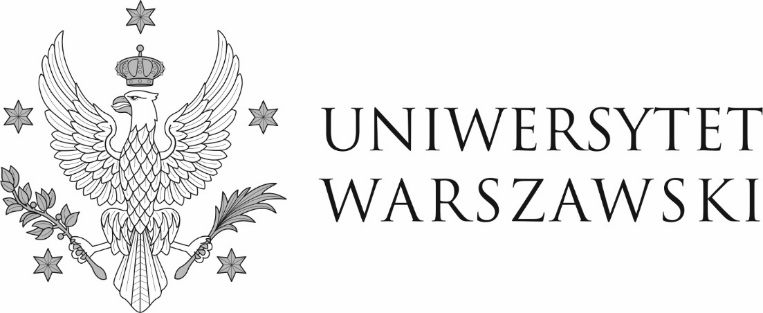 DZP-361/104/2022/IG/1136Do wszystkich zainteresowanychDotyczy udzielenia zamówienia w trybie podstawowym nr DZP-361/104/2022 na „Usługi dostarczania i podawania posiłków (catering)” ODPOWIEDZI NA PYTANIA I ZMIANA TREŚCI SWZW związku z art. 284 ust. 2 i 6 ustawy z dnia 11 września 2019 r. – Prawo zamówień publicznych
(Dz. U. z 2021 r. poz. 1129 z późn. zm.), zwanej dalej „ustawą”, Zamawiający poniżej przedstawia treść otrzymanych późnym wieczorem 06.10.2022 r. zapytań wraz z wyjaśnieniami. Równocześnie Zamawiający, działając na podstawie art. 286 ust. 1 ustawy, zmienia treść specyfikacji warunków zamówienia.  Pytanie:„Jaki zakres ma część I zamówienia, jaki zakres ma część II zamówienia. Niestety nie możemy znaleźć jasnego podziału na części. Jeżeli wyjaśnili to Państwo w umieszczonej wcześniej dokumentacji proszę o wskazanie dokumentu oraz strony”.Odpowiedź:W art. 3 § 1 ust. 2 SWZ Zamawiający określił, że „Zakres przedmiotu zamówienia  obejmuje dwie tożsame części:Część nr 1 -  Usługi dostarczania i podawania posiłków (catering),Część nr 2 - Usługi dostarczania i podawania posiłków (catering).Na każdą z części zostanie zawarta odrębna umowa”.Zamawiający informuje, iż zmienia termin składania i otwarcia ofert. Składanie ofert - z dnia 10.10.2022 r. godz. 11:00 na dzień 14.10.2022 r. godz. 11:00Otwarcie ofert – z dnia 10.10.2022 r. godz. 11:15 na dzień 14.10.2022 r. godz. 11:15.W konsekwencji Zamawiający zmienia termin związania ofertą określony w art. 8 ust. 1 specyfikacji warunków zamówienia: z dnia 08.11.2022 r. na dzień 12.11.2022 r.W imieniu ZamawiającegoPełnomocnik Rektora ds. zamówień publicznychmgr Piotr Skubera